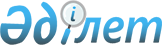 "Әлеуметтік маңызы бар азық-түлік тауарларына бөлшек сауда бағаларының шекті мәндерін және оларға бөлшек сауда бағаларының шекті рұқсат етілген мөлшерін белгілеу қағидаларын бекіту туралы" Қазақстан Республикасы Ұлттық экономика министрінің міндетін атқарушының 2015 жылғы 30 наурыздағы № 282 бұйрығына және "Сауда базарларының қызметін ұйымдастыру қағидаларын, сауда базарының аумағын күтіп-ұстауға, оны жабдықтауға және жарақтандыруға қойылатын талаптарды бекіту туралы" Қазақстан Республикасы Сауда және интеграция министрінің міндетін атқарушының 2023 жылғы 22 маусымдағы № 242-НҚ бұйрығына өзгерістер енгізу туралыҚазақстан Республикасы Сауда және интеграция министрінің 2023 жылғы 13 қарашадағы № 406-НҚ бұйрығы. Қазақстан Республикасының Әділет министрлігінде 2023 жылғы 14 қарашада № 33633 болып тіркелді
      БҰЙЫРАМЫН:
      1. "Әлеуметтік маңызы бар азық-түлік тауарларына бөлшек сауда бағаларының шекті мәндерін және оларға бөлшек сауда бағаларының шекті рұқсат етілген мөлшерін белгілеу қағидаларын бекіту туралы" Қазақстан Республикасы Ұлттық экономика министрінің міндетін атқарушының 2015 жылғы 30 наурыздағы № 282 бұйрығына (нормативтік құқықтық актілерді мемлекеттік тіркеу тізілімінде № 11245 болып тіркелген) мынадай өзгеріс енгізілсін:
      көрсетілген бұйрықпен бекітілген Әлеуметтік маңызы бар азық-түлік тауарларына бөлшек сауда бағаларының шекті мәндерін және оларға бөлшек сауда бағаларының шекті рұқсат етілген мөлшерін белгілеу қағидаларында:
      2-тармақ мынадай редакцияда жазылсын:
      "2. Облыстың, республикалық маңызы бар қаланың, астананың аумағында әлеуметтік маңызы бар азық-түлік тауарларына бөлшек сауда бағаларының шекті мәні "Әлеуметтік маңызы бар азық-түлік тауарларының тізбесін бекіту туралы" Қазақстан Республикасы Премьер-Министрінің орынбасары - Сауда және интеграция министрінің 2023 жылғы 11 мамырдағы № 166-НҚ бұйрығымен (нормативтік құқықтық актілерді мемлекеттік тіркеу тізілімінде № 32474 болып тіркелген) бекітілген тізбе бойынша белгіленеді.".
      2. "Сауда базарларының қызметін ұйымдастыру қағидаларын, сауда базарының аумағын күтіп-ұстауға, оны жабдықтауға және жарақтандыруға қойылатын талаптарды бекіту туралы" Қазақстан Республикасы Сауда және интеграция министрінің міндетін атқарушы 2023 жылғы 22 маусымдағы № 242-НҚ бұйрығына (нормативтік құқықтық актілерді мемлекеттік тіркеу тізілімінде № 32884 болып тіркелген) мынадай өзгеріс енгізілсін:
      көрсетілген бұйрықпен бекітілген Сауда базарларының қызметін ұйымдастыру қағидалары, сауда базарының аумағын күтіп-ұстауға, оны жабдықтауға және жарақтандыруға қойылатын талаптарында:
      17-тармақтың 4) тармақшасы мынадай редакцияда жазылсын:
      "4) сауда базарына кіреберісте, оның ішінде №123-НҚ бұйрығына сәйкес бекітілген ақпараттық жүйеде "Әлеуметтік маңызы бар азық-түлік тауарларының тізбесін бекіту туралы" Қазақстан Республикасы Премьер-Министрінің орынбасары - Сауда және интеграция министрінің 2023 жылғы 11 мамырдағы № 166-НҚ бұйрығымен (нормативтік құқықтық актілерді мемлекеттік тіркеу тізілімінде № 32474 болып тіркелген) бекітілген Әлеуметтік маңызы бар азық-түлік тауарларының тізбесіне сәйкес әлеуметтік маңызы бар азық-түлік тауарларына ағымдағы бөлшек сауда бағалары туралы ақпараттық стенд орналастырады. Ақпараттық стендте өзге азық-түлік тауарларының ағымдағы бөлшек сауда бағалары туралы ақпарат қамтылуы мүмкін.".
      3. Қазақстан Республикасы Сауда және интеграция министрлігінің Сауда комитеті заңнамада белгіленген тәртіппен:
      1) осы бұйрықтың Қазақстан Республикасы Әділет министрлігінде мемлекеттік тіркелуін;
      2) осы бұйрықты Қазақстан Республикасы Сауда және интеграция министрлігінің интернет-ресурсында орналастыруды қамтамасыз етсін.
      4. Осы бұйрықтың орындалуын бақылау жетекшілік ететін Қазақстан Республикасының Сауда және интеграция вице-министріне жүктелсін.
      5. Осы бұйрық алғашқы ресми жарияланған күнінен кейін күнтізбелік он күн өткен соң қолданысқа енгізіледі.
      "КЕЛІСІЛДІ"
      Қазақстан Республикасы
      Ауыл шаруашылығы
      министрлігі
      "КЕЛІСІЛДІ"
      Қазақстан Республикасы
      Қаржы министрлігі
      "КЕЛІСІЛДІ"
      Қазақстан Республикасы
      Ұлттық экономика
      министрлігі
					© 2012. Қазақстан Республикасы Әділет министрлігінің «Қазақстан Республикасының Заңнама және құқықтық ақпарат институты» ШЖҚ РМК
				
      Қазақстан РеспубликасыСауда және интеграция министрі

А. Шаккалиев
